Boletín No 46  del  23  de agosto  del 2012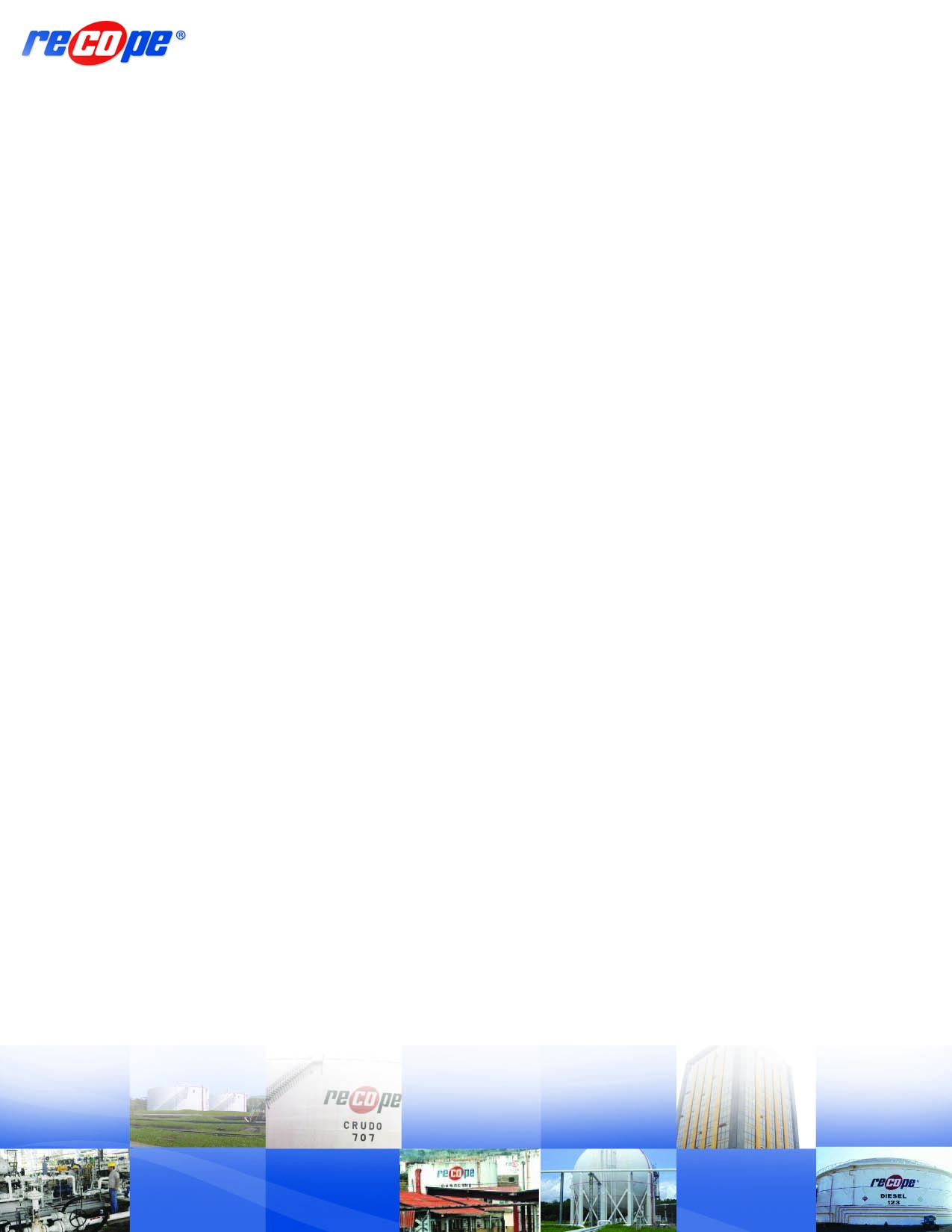 www.recope.com   Departamento de Comunicación  ECA otorga certificaciónbajo la norma INTE –ISO/IEC 17025:2005RECOPE acredita sistema de medicionesen ventas de planteles y aeropuertosNuevo sistema asegura la excelencia en el control de cantidades que se vende a los clientes.El Ente Costarricense de Acreditación (ECA) acreditó el método de calibración de los sistemas de medición de la Refinadora Costarricense de Petróleo (RECOPE S.A) en ventas de planteles y aeropuertos, para lo cual se dispondrá de personal validado y del empleo de equipos bajo control metrológico.Esta acreditación,  bajo la norma INTE –ISO/IEC 17025:2005, fue entregada oficialmente  hoy 23 de agosto en el Plantel del Alto de Ochomogo y certifica al método conocido como "Calibración de los Medidores de Volumen por comparación con recipientes volumétricos"  (los medidores de volumen son los empleados en la venta de producto en planteles y aeropuertos. Y los recipientes volumétricos son equipos-patrones de medición), que ejecuta el Laboratorio Metrológico de Transferencias, adscrito al Departamento de MetrologíaEsto permite a RECOPE ofrecer a sus clientes mediciones de alta calidad, implicando esto el aseguramiento de niveles de exactitud e incertidumbre en los volúmenes expendidos de producto, de conformidad con lo establecido en normativa internacional.Estas calibraciones tienen reconocimiento internacional, ya que el Ente Costarricense de Acreditación dispone de convenios de reconocimiento mutuo con organismos a nivel mundial, tal como el Foro Internacional de Acreditación (IAF), cuyo fin es establecer acuerdos de reconocimiento mutuo y multilateral entre las organizaciones de acreditación regionales y nacionales para la reducción de riesgos de las empresas y clientes, garantizando que las acreditaciones sean reconocidas a nivel mundial. Para obtener la acreditación RECOPE debió contar con la participación de evaluadores y/o expertos técnicos extranjeros de altísimo nivel, en nuestro caso fueron expertos científicos en las áreas de Masa y Volumen del Centro Nacional de Metrología de México, ingenieros de reconocido renombre ante muchas organizaciones, incluyendo el Bureau Internacional de Pesas y Medidas, máximo órgano de establecimiento y regulación de mediciones a nivel del mundo.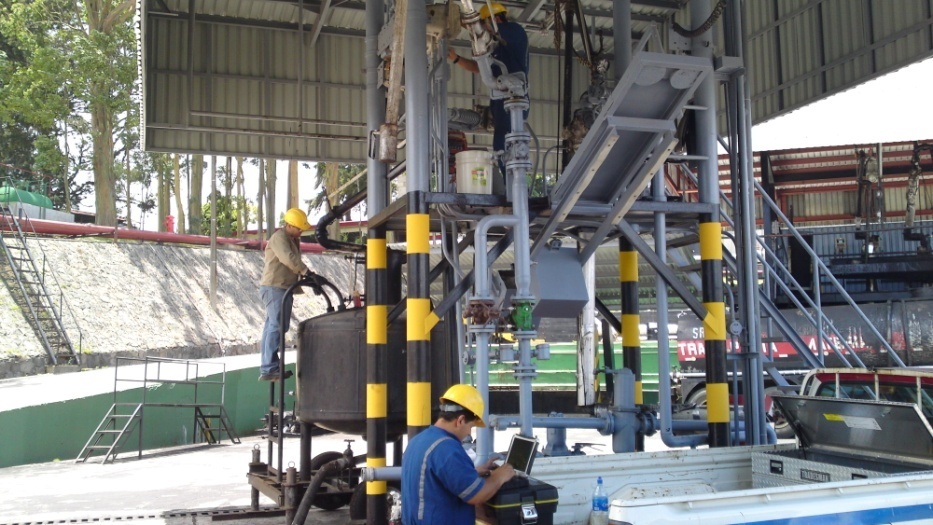 